                 FZ.2380.19.L.22.2022INFORMACJA Z OTWARCIA OFERTDotyczy postępowania o udzielenie zamówienia publicznego na:DOSTAWĘ SPRZĘTU INFORMATYCZNEGO oraz URZĄDZEŃ DRUKUJĄCYCH (postępowanie 19/L/22)Zamawiający, Komenda Wojewódzka Policji w Białymstoku, działając na podstawie art. 222 ust. 5 ustawy Prawo zamówień publicznych (tekst jedn. Dz. U. z 2021 r. poz. 1129 ze zm.), przekazuje poniższe informacje:Zestawienie złożonych w postępowaniu ofert:Zadanie nr 1 – jednostki centralne PCZadanie nr 2 – monitoryZadanie nr 3 – komputery przenośneZadanie nr 4 – urządzenia wielofunkcyjneZadanie nr 5 – urządzenia drukująceBiałystok, dnia 6 lipca 2022 rokuBiałystok, dnia 6 lipca 2022 rokuBiałystok, dnia 6 lipca 2022 rokuBiałystok, dnia 6 lipca 2022 rokuBiałystok, dnia 6 lipca 2022 roku                         ZastępcaKomendanta Wojewódzkiego Policji w Białymstoku                         ZastępcaKomendanta Wojewódzkiego Policji w Białymstoku                         ZastępcaKomendanta Wojewódzkiego Policji w BiałymstokuNr ofertyNazwa(firma)i adres WykonawcyCena ofertowa brutto(w zł)3MBA SYSTEM Sp. z o.o.ul. J. Chłopickiego 18, 04-314 Warszawa582.259,86 zł5NTT Technology Sp. z o.o.ul. Trakt Brzeski 89, 05-077 Warszawa - Wesoła515.549,58 zł6IMMITIS Sp. z o.o.ul. Dworcowa 83, 85-009 Bydgoszcz595.467,60 zł7GRUPA E Sp. z o.o.ul. Piwna 32, 43-100 Tychy509.057,64 zł9WEB - PROFIT Maciej Kuźlikul. Spokojna 18, 41-940 Piekary Śląskie491.596,56 zł10Centrum Informatyki ZETO S.A.ul. Skorupska 9, 15-048 Białystok527.190,30 zł12FHU HORYZONT Krzysztof Lech11 Listopada 21, 38-300 Gorlice537.264,00 złNr ofertyNazwa(firma)i adres WykonawcyCena ofertowa brutto(w zł)3MBA SYSTEM Sp. z o.o.ul. J. Chłopickiego 18, 04-314 Warszawa175.142,16 zł6IMMITIS Sp. z o.o.ul. Dworcowa 83, 85-009 Bydgoszcz179.329,08 zł7GRUPA E Sp. z o.o.ul. Piwna 32, 43-100 Tychy167.806,44 zł10Centrum Informatyki ZETO S.A.ul. Skorupska 9, 15-048 Białystok175.646,46 zł12FHU HORYZONT Krzysztof Lech11 Listopada 21, 38-300 Gorlice170.281,20 złNr ofertyNazwa(firma)i adres WykonawcyCena ofertowa brutto(w zł)2PIXEL Centrum Komputerowe Tomasz DziedzicKamieniec 102, 28-230 Połaniec128.510,40 zł3MBA SYSTEM Sp. z o.o.ul. J. Chłopickiego 18, 04-314 Warszawa123.432,96 zł7GRUPA E Sp. z o.o.ul. Piwna 32, 43-100 Tychy105.642,24 zł10Centrum Informatyki ZETO S.A.ul. Skorupska 9, 15-048 Białystok102.532,80 zł12FHU HORYZONT Krzysztof Lech11 Listopada 21, 38-300 Gorlice110.208,00 złNr ofertyNazwa(firma)i adres WykonawcyCena ofertowa brutto(w zł)1Przedsiębiorstwo Usługowo – Handlowe „PROMIT” Lucjan Tymińskiul. Dąbrowskiego 28, 15-872 Białystok50.430,00 zł4KONICA MINOLTA BUSINESS SOLUTIONS POLSKA Sp. z o.o.ul. Krakowiaków 44, 02-255 Warszawa70.862,92 zł8PRINT SOL Printing Soulutions and Service Anna Soldakul. Iwaszkiewicza 6/4, 52-211 Wrocław102.300,00 zł11PERCEPTUS Sp. z o.o.ul. Nowy Kisielin – Antoniego Wysockiego 1066-004 Zielona Góra58.179,00 złNr ofertyNazwa(firma)i adres WykonawcyCena ofertowa brutto(w zł)1Przedsiębiorstwo Usługowo – Handlowe „PROMIT” Lucjan Tymińskiul. Dąbrowskiego 28, 15-872 Białystok98.092,50 zł4KONICA MINOLTA BUSINESS SOLUTIONS POLSKA Sp. z o.o.ul. Krakowiaków 44, 02-255 Warszawa109.872,95 zł8PRINT SOL Printing Soulutions and Service Anna Soldakul. Iwaszkiewicza 6/4, 52-211 Wrocław120.450,00 zł11PERCEPTUS Sp. z o.o.ul. Nowy Kisielin – Antoniego Wysockiego 1066-004 Zielona Góra111.622,50 zł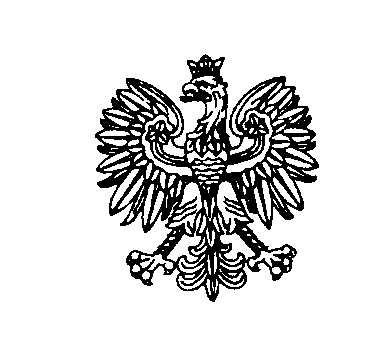 